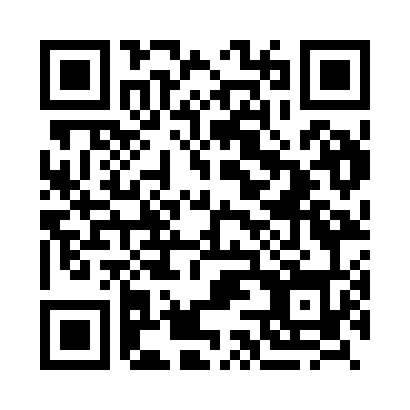 Prayer times for Alksnenai, LithuaniaMon 1 Apr 2024 - Tue 30 Apr 2024High Latitude Method: Angle Based RulePrayer Calculation Method: Muslim World LeagueAsar Calculation Method: HanafiPrayer times provided by https://www.salahtimes.comDateDayFajrSunriseDhuhrAsrMaghribIsha1Mon4:477:031:376:028:1210:192Tue4:437:001:366:038:1410:223Wed4:406:571:366:058:1610:254Thu4:366:551:366:068:1810:285Fri4:336:521:366:078:2010:316Sat4:296:501:356:098:2210:347Sun4:256:471:356:108:2410:378Mon4:216:451:356:128:2610:409Tue4:186:421:346:138:2810:4310Wed4:146:391:346:158:3010:4611Thu4:106:371:346:168:3210:4912Fri4:066:341:346:178:3410:5313Sat4:026:321:336:198:3610:5614Sun3:576:291:336:208:3811:0015Mon3:536:271:336:228:4011:0316Tue3:496:241:336:238:4211:0717Wed3:456:221:326:248:4411:1018Thu3:406:191:326:268:4611:1419Fri3:356:171:326:278:4811:1820Sat3:316:141:326:288:5111:2221Sun3:266:121:326:308:5311:2622Mon3:236:091:316:318:5511:3023Tue3:226:071:316:328:5711:3324Wed3:216:051:316:348:5911:3325Thu3:206:021:316:359:0111:3426Fri3:196:001:316:369:0311:3527Sat3:185:581:316:379:0511:3628Sun3:175:551:306:399:0711:3629Mon3:165:531:306:409:0911:3730Tue3:155:511:306:419:1111:38